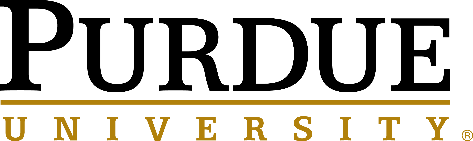 PURDUE POLYTECHNIC INSTITUTESchool of Engineering Technology Approval of Final Directed Project Oral DefenseMajor Advisor: Graduate Student Name: Directed Project Working Title: Committee Approval of Oral Defense	Signature _______________________________________	Signature _______________________________________	Signature _______________________________________	Signature _______________________________________Committee Approval of Written Proposal Defense	Signature _______________________________________	Signature _______________________________________	Signature _______________________________________	Signature _______________________________________SoET Graduate Program Chair Approval	Signature _______________________________________